S O U T H W E S T  R E S E A R C H  I N S T I T U T E POST OFFICE DRAWER 28510 	6220 CUL.EBRA ROAD 	SAN ANTONIO, TEXAS 78284 DEPARTMENT OF FI RE TECHNOLOGY (512) 684,5111 SPREAD OF FLAME TEST ANSI/ASTM El08-78 FIRE TESTS OF ROOF COVERINGS Project No.: 	01-5849-266d 	           Date: October 3, 1980 Sponsor:  AmDal Chemical Corporation                   Date Material Received: 	P. O. Box 31707	May 22, 1980 	Dallas, Texas 75231 	    	Date of Test: June 10, 1980 TEST PROCEDURE A test deck was mounted on the framework and the blower adjusted to produce an air current of 12 mph. The test deck, located 33 in. from the air outlet duct, was subjected to a luminous gas flame approximately the width of the deck at its bottom edge. The gas supply was regulated to develop a temperature of 1300  50°F, as determined by a No. 16 B&S gauge (1. 63-mm) Chromel Alumel wire thermocouple located 1 in. (25 mm) above the surface and 1/2 in. C 13 mm) toward the source of flame from the lower edge of the test deck. The flame was applied continuously for 4 minutes. The air current was maintained throughout the test and until all evidence of flame, glow! and smoke had disappeared. TEST SPECIMENS The test decks were 3-1/3 ft (1.0 m) wide by 13 ft (3.96 m) long. Nominal 1 x 4-in. No.2 white pine planks, 3-1/3 ft (1.0 m) long, spaced 2 in. (50.8 mm) apart, were securely nailed to two nominal 2 x 4-in. No. 2 construction grade wood battens located under and flush with the outer edges of the deck. The aged wood shingles were nailed to the wood substrate. A 6-1 /2-in. (16. 51-em) length of exposed shingle surface was used in constructing the test decks. Fire retardant was spray-appl ied, 1800 psi; three coats at approximately 80 ft2/gal. TEST CONDITIONS The test decks were stored for 3 days at 70 ± 3°F and 50 ± 5-percent relative humidity prior to testing. Moisture contents, as determined by a moisture meter, were in the range of 8 to 12 percent. The slope of the test deck was 5 in. per horizontal foot. The wind current was 1040 to 1070 ft/min. The ambient temperature was 90°F. TEST RESULTS Specimen No. 1 No flying or falling brands were produced. SIight smoking for 10 seconds after gas flame off. No flame advance. Specimen No. 2 No flying or falling brands were produced. Spotty ignition at 2 to 3 minutes 15 seconds. Smoking for 25 seconds after gas flame off. No flame advance. 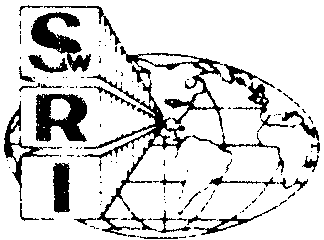 This reportrs for the information of the Sponsor It may be used In us eour etv for the purpose of secuunq product acceptance from duly constituted approval authonties: no •.•..••. ever, this r eport or Th~ flame of me trrsuture shall not 00 used In publiCity 01 edvernsmq / Project No. 01-S849-266d October 3, 1980 Page 2 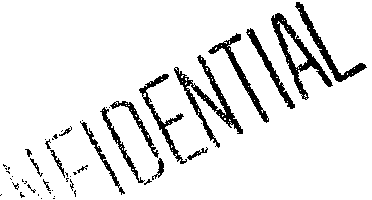 ACCEPTANCE REQUIREMENTS In the spread of flame test, no flying, flaming brands, nor particles that continue to glow after reaching the floor may be produced. Flaming shall not have spread to the top of the test deck. There shall be no significant lateral spread of flame from the path exposed to the flame. ACCEPTANCE LEVEL Class A ______Class C   X   Class B Unacceptable Reported by: 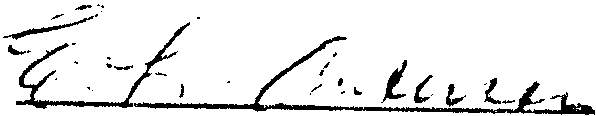 Eugene L. Anderson Senior Research Engineer Special Projects SAN ANTONIO, HOUSTON, TEXAS, AND WASHINGTON, D,C, 